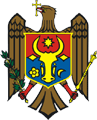 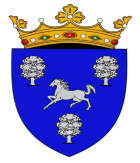 REPUBLICA MOLDOVACONSILIUL RAIONAL NISPORENIProiectDECIZIE nr. 7/11din 17  decembrie 2020							  or. Nisporeni“Cu privire la aprobarea graficului concediilor de odihnă anual pentru a.2021 salariaţilor angajaţi de Consiliul raional”În conformitate cu prevederile art. 76 al Legii nr. 158-XVI din 04.07.2008 „Cu privire la funcţia publică şi statutul funcţionarului public”, art. 116 alin. (1) din Codul muncii, art. 46 alin. (1) al Legii nr. 436-XVI din 28.12.2006 privind administraţia publică locală, Consiliul raional, Decide:Se aprobă graficul concediilor de odihnă anual al salariaţilor angajaţi de către Consiliul raional pentru anul 2021, conform anexei.Concediile de odihnă anuale şi suplimentare ale salariaţilor angajaţi de Consiliul raional vor fi acordate de către preşedintele raionului, conform graficului.Controlul executării prezentei decizii se atribuie preşedintelui raionului Vasile Mărcuță.Preşedintele şedinţeiConsiliului raional																																					Secretarul alConsiliului raional								Beschieru Olesea		Contrasemnat:Șef serviciul juridic								Zmeu Sergiu Proiectul deciziei date a fost elaborat la propunerea Președintelui raionului Vasile Mărcuță și întocmit de specialistul principal în Serviciul resurse-umane, Rodica Potînga, persoana ce înaintează problema vizată.                                                                  			_________________Avizasupra proiectului de decizie “Cu privire la aprobarea graficului concediilor de odihnă anual pentru a.2021 salariaţilor angajaţi de Consiliul raional”Serviciul juridic a examinat proiectul de decizie propus spre examinare în ședința Consiliului raional pentru data de 17 decembrie curent.	Proiectul dat are caracter public, obligatoriu, general și impersonal, cu efect juridic ce permite integrarea organică în cadrul normativ în vigoare.	Proiectul deciziei date este corelat cu prevederile actelor normative de nivel superior și de același nivel cu care se află în conexiune.Proiectul deciziei date nu depășește atribuțiile Consiliului raional, corespunde principiilor activității de elaborare și categoriei actelor administrației publice locale de nivelul doi.Avînd în vedere cele expuse supra, Serviciul juridic susține conceptual proiectul deciziei înaintat.Serviciul juridic                                                              Sergiu ZmeuAnexăla decizia Consiliului raional nr. ____							                  din 17  decembrie 2020Graficul concediilor de odihnă anuale plătite ale salariaţilor angajaţi de către Consiliului raional Nisporeni pentru anul 2021Coordonat:Preşedinte al comitetului sindicalnr. d/oNumele, prenumele FuncţiaÎnceputul concediului (luna)1.Mărcuță VasilePreşedinte al raionului Ianuarie-iulie  2.Sococol SergiuVicepreședintele raionuluiAugust - septembrie  3Tulbure Victor Vicepreședintele raionului August4.Beschieru OleseaSecretar al consiliului raionalIunie-octombrie 4.Sterpu NinaŞef al Direcţiei Învăţământ, Tineret şiSportAugust 5.Lazăr VeraŞef al Direcţiei finanţeIunie  6.Axenti XeniaŞef al DirecţieiAsistenţăSocială şiProtecţia FamilieiAugust  7.Zbîrnea Lilian Şef Secţie cultură şi turismMai-iunie 8.Guțanu NinaŞef Secţie economieAugust 9.Tipa SavaŞef secţie construcţii şi dezvoltarea teritoriuluiIulie- august 10.Florea GrigoreŞef Secție agricultură, industrie prelucrătoare, relații funciare și cadastruSeptembrie11Crăciun LidiaDirector   IMSP SR NisporeniSeptembrie 12Tăbăcaru VeraŞef al  CS NisporeniIulie-august 14Şef al CS Grozeşti15Drăgan MariaŞef al CS SelişteIulie-august16Cibotaru IonDirector al Întreprinderii raionale Centru stomatologic NisporeniAugust 17Lazăr VitalieIncubatorul de Afaceri NisporeniAugust – septembrie   18Bolun MarianaManager al Centrului raional de tineret Nisporeni iulie